Illmitz, am 08.05.2020Liebe Eltern, liebe Erziehungsberechtigte,damit Sie gut planen können, geben wir Ihnen hiermit auch die Unterrichtstage für den Juni bekannt.Schulautonome TageBitte beachten Sie folgende Tage: 22. Mai 2020 12. Juni 2020Wie Sie in den Medien bestimmt verfolgt haben, gab es auf höherer Ebene Unklarheiten betreffend der schulautonomen Tage. Das gesamte Team des Clusters Illmitz erklärt sich gerne bereit, an den schulautonomen Tagen für Unterricht/Betreuung Ihrer Kinder zur Verfügung zu stehen. Bitte geben Sie bis spätestens 19. Mai 2020 dem jeweiligen Klassenvorstand bzw. der jeweiligen Klassenlehrerin Bescheid, ob wir an diesen schulautonomen Tagen mit Ihrem Kind rechnen dürfen.MittagessenNach Rücksprache mit der Seewinkelstube wird auch schon bei geringem Bedarf ein warmes Mittagessen geliefert.BetreuungDie Erhebung vom 4. Mai 2020 für die Betreuung an den Hausübungstagen gilt grundsätzlich bis zum Schulschluss. Sollten sich diesbezüglich Änderungen ergeben, bitten wir Sie, diese ebenfalls bis spätestens 19. Mai 2020 den jeweiligen Klassenvorständen bzw. den jeweiligen Klassenlehrerinnen bekanntzugeben.Anwesenheit in der SchuleLiebe Eltern, liebe Erziehungsberechtigte, im Namen des gesamten Kollegiums wünschen wir Ihnen und Ihrem Kind alles Gute für die Rückkehr in die Schule.Für die Schulleitung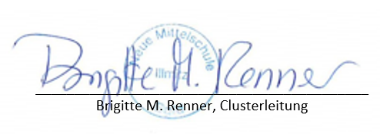 MaiMaiGruppe AGruppe BMo18. MaiUnterricht Hausübungstag Di19. MaiHausübungstag Unterricht Mi 20. MaiUnterricht HausübungstagDo21. MaiChristi HimmelfahrtChristi HimmelfahrtFr22. MaiUnterrichtHausübungstagMo25. MaiHausübungstagUnterrichtDi26. MaiUnterrichtHausübungstagMi27. MaiHausübungstagUnterrichtDo28. MaiUnterrichtHausübungstagFr29. MaiHausübungstagUnterrichtJuniJuniGruppe AGruppe BMi 03. JuniUnterricht HausübungstagDo04. JuniHausübungstagUnterrichtFr05. JuniUnterrichtHausübungstagMo08. JuniHausübungstagUnterrichtDi09. JuniUnterrichtHausübungstagMi10. JuniHausübungstagUnterrichtDo11. JuniFronleichnamFronleichnamFr12. JuniHausübungstagUnterrichtMo15. JuniUnterrichtHausübungstagDi16. JuniHausübungstagUnterrichtMi17. JuniUnterrichtHausübungstagDo18. JuniHausübungstagUnterrichtFr19. JuniUnterrichtHausübungstagMo22. JuniHausübungstagUnterrichtDi23. JuniUnterrichtHausübungstagMi24. JuniHausübungstagUnterrichtDo25. JuniUnterrichtHausübungstagFr26. JuniHausübungstagUnterrichtMo29. JuniUnterrichtHausübungstagDi30. JuniHausübungstagUnterrichtMi01. JuliUnterrichtHausübungstagDo02. JuliHausübungstagUnterrichtFr03. JuliZeugnisZeugnis